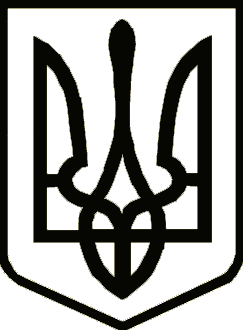 УкраїнаНОСІВСЬКА  МІСЬКА РАДА
Носівського району ЧЕРНІГІВСЬКОЇ  ОБЛАСТІВИКОНАВЧИЙ КОМІТЕТ                                                                                                     Проект                                                     Р І Ш Е Н Н Я  25   жовтня  2018 р.                     м. Носівка                                №______Про  надання статусу дитини,                                                                позбавленої батьківського піклування             Відповідно підпункту 4 пункту «б» частини 1 статті 34, статті 59 Закону України «Про місцеве самоврядування в Україні»,  ст.5 Закону України «Про забезпечення організаційно-правових умов соціального захисту дітей-сиріт та дітей, позбавлених батьківського піклування», пп.22-24 Порядку провадження органами опіки та піклування діяльності, пов’язаної із захистом прав дитини, затвердженим постановою Кабінету Міністрів України №866 від 24.09.2008 року «Про питання діяльності органів опіки та піклування, пов’язаної із захистом прав дитини», враховуючи подання Служби у справах дітей від 22.10.2018 року,  рішення Носівського районного суду від 11.09.2018 року, про позбавлення батьківських прав ХХХХХ, ХХХХ р. н., відносно сина ХХХХХ, ХХХХ р. н.,  (набрало законної сили 12.10.2018 року); відомості про батька в свідоцтві про народження дитини записані за вказівкою матері, (згідно витягу з Державного реєстру актів цивільного стану громадян про народження із зазначенням відомостей про батька відповідно до частини першої статті 135 Сімейного кодексу України від 04.05.2018 року  № ХХХХ, виданий Носівським районним відділом держаної реєстрації актів цивільного стану громадян Головного територіального управління юстиції у Чернігівській області),  виконавчий комітет Носівської  міської ради вирішив:          1. Надати ХХХХ, ХХХХ  р.н., статус дитини, позбавленої батьківського піклування.          2. Контроль за виконанням даного рішення покласти на заступника міського голови з питань гуманітарної сфери Міщенко Л.В. та начальника служби у справах дітей Пустовгар І.І.Міський голова                                                                  В. М. Ігнатченко